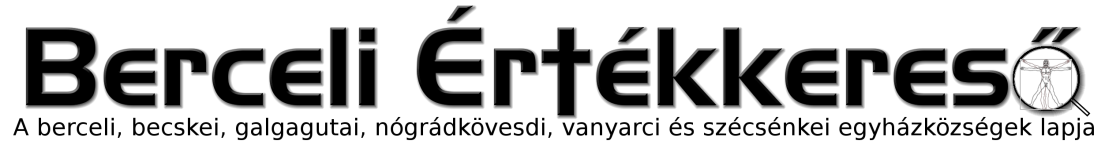 IV. évf. 12. szám Nagyböjt 3. vasárnapja	2017. március 19.Nagyböjt- 2017„Szítsd fel magadban Isten kegyelmét…” (2Tim 1,6)HIRDETÉSEKBercelen az 1. csoport takarít. Kedves óvodás és általános iskolás gyerekek! A Berceli Római Katolikus Plébánia rajzpályázatot hirdet „Húsvét” témában. Szeretettel várjuk tetszőleges méretben, szabadon választott technikával készült alkotásaitokat. Műveiteket március 25-ig adhatjátok le személyesen a plébánián, a hitoktatóknak, illetve szentmisék előtt a sekrestyében. Munkáitokon feltétlenül legyen rajta a nevetek, korotok és a településetek neve. A legjobban sikerült alkotásokat közzétesszük, készítőit megjutalmazzuk.A Katolikus Karitász Nagyböjti élelmiszergyűjtést szervez 2017. március 19 és 26. között. Aki teheti, hozzon tartós élelmiszert a templomba, melyet a Karitász eljuttat a nélkülöző családoknak. 2017. március 26-án vasárnap lesz a tavaszi óraátállítás, a nyári időszámítás kezdete. Az órákat hajnali 2 órakor 3 órára kell átállítani!2017.03.20.	H	17:00	Szentmise a Becskei Templomban		17:00	Keresztút a Galgagutai Templomban2017.03.21.	K	17:00	Szentmise a Szécsénkei Templomban2017.03.22.	Sz	17:30	Szentségimádás Berceli Templomban2017.03.23.	Cs	17:00	Szentmise a Berceli Templomban +Tóth Ferenc és felesége, Kopó Mária és Kovács Mária	17:30	Szentségimádás Berceli Templomban2017.03.24.	P	11:00	Keresztelés 17:00 Keresztút a Becskei Templomban2017.03.24-26 Összrégiós ifjúsági találkozó Vácon, amire minden 15-26 év közötti fiatalt szeretettel várunk. Részletek a facebookon. Időben jelentkezve az utazás, teljes ellátás is ingyenes.2017.03.25.	Sz	15:00	Igeliturgia a Vanyarci Templomban		17:00	Szentmise a Berceli Templomban +Kovacsics János és szülők 2017.03.26.	V	08:30	Szentmise a Berceli TemplombanNagyböjt 4.		10:30	Szentmise a Galgagutai Templomban, Agócs Marcell Gábor keresztelőjevasárnapja		10:30	Igeliturgia a Becskei TemplombanSzentföldi		12:00	Szentmise a Szécsénkei Templombangyűjtés		12:00	Igeliturgia a Nógrádkövesdi TemplombanHivatali ügyintézés: Római Katolikus Plébánia 2687 Bercel, Béke u. 20. H-P 8:00-16:00tel: (30) 455 3287 web: http://bercel.vaciegyhazmegye.hu, e-mail: bercel@vacem.huBankszámlaszám: 10700323-68589824-51100005Olvass!Elmélkedj!Cselekedj!Március 20.hétfő
Szent József, Szűz Mária jegyese2Sám 7,4-5a.12-14a.16;Róm 4,13-22Mt 1,16.18-21.24aHa Istennek akarod átadni az életedet, légy elkészülve a meglepetésekre. Isten fogja átadni magát neked! Ő von bele saját terveibe. Lesz-e bátorságod átértékelni saját kis terveidet, és Isten útjára lépni, mint Szent József és a többi szentek, különösen a közösségalapítók? Gyönyörűen férfias feladat ez.Ma én is tükrözni 
akarom Isten 
végtelen jóságátMárcius 21.keddDán 3.25. 34-43; Mt 18,21-35Lehet-e nemesebb vágyam, nagyobb ambícióm, mint hogy Isten irgalmának követe és közvetítője, kiosztója legyek? Nem éppen arra van legégetőbb szüksége a világnak, hogy életemmel tanúskodjam az ő irgalmas szeretetéről, amellyel a semmiből szólítja elő a létezőket, s amellyel megsemmisíti a bűnt és a halált?Igyekszem
a lehető legtöbb 
dolgot megdicsérni 
a nap soránMárcius 22.szerdaMtörv 4,1.5-9;Mt 5,17-19Az Egyház szentségei, mindenekelőtt a keresztség és az eucharisztia őrzi és közvetíti az Isten szerelmének minden emberi elképzelést felülmúló teljességét. Uram, Jézus, add, hogy megragadja szívemet, értelmemet, akaratomat, egész lényemet közelségednek ez a felfoghatatlan misztériuma.Mai fohászom: Jöjj Szentlélek Úristen!Március 23.csütörtökJer 7,23-28;Lk 11,14-23Isten ujja, a Szentlélek téged is megérint. Érzékeny vagy rá? Tudsz csodálkozni? S az ártatlan gyermeki csodálkozás után le tudod-e vonni felnőtt józansággal a tettekre sürgető következtetést?Kibékülök azzal, 
akivel feszültség van közöttünkMárcius 24.péntek 
(böjti nap)Oz 14,2-10;Mk 12,28b-34.A mai Evangélium írástudója olyan ember, aki alázattal engedelmeskedett a dolgok belső logikájának, s így valóban a titok mélyére hatolt. De még csak a küszöbön áll; ahhoz, hogy az Országba beléphessen, még nagyobb alázatra és engedelmességre kell jutnia. … El kell jutnia a felismerésre, hogy az ember a maga erejéből nem képes bejutni Isten országába … és könyörögve kiáltani Urához, Istenéhez: Könyörülj rajtam, nélküled elveszem!Bekapcsolódok a plébánia közös böjtölésébe és keresztútjába a hitet és Istent kereső emberekértMárcius 25.szombat
Gyümölcsoltó BoldogasszonyIz 7,10-14; 8,10c; 
Zsid 10,4-10; 
Lk 1,26-38Mária akármilyen jelenésnek, akármilyen üzenetnek nem adja át az életét, csak annak, amelyik a mindenható Istentől származik. … A Szent Szűz beleegyezését adja Isten terveihez, alávetve neki értelmét és akaratát. „Íme, az Úr szolgáló leánya: történjék velem szavaid szerint.” És ekkor méhébe fogadta a Szentlélektől szent Fiát, vagyis testét is átadta Isten tervei számára.Ma törekszem jó 
kedvvel végezni az otthoni munkámMárcius 26. 
Nagyböjt
4. vasárnapja1Sám 16,1b.6-7.10-13a.;Ef 5,8-14;Jn 9,1-41„Amíg a világban vagyok, világossága vagyok a világnak” – mondta Jézus a gyógyítás előtt. A történet végére nyilvánvalóvá válik, hogy a vakon született, de most már látó ember hitvallásával lett világossága környezetének, a sötétség azonban most még nem fogadta be ezt a világosságot.Minél több embernek 
szerzek ma örömet